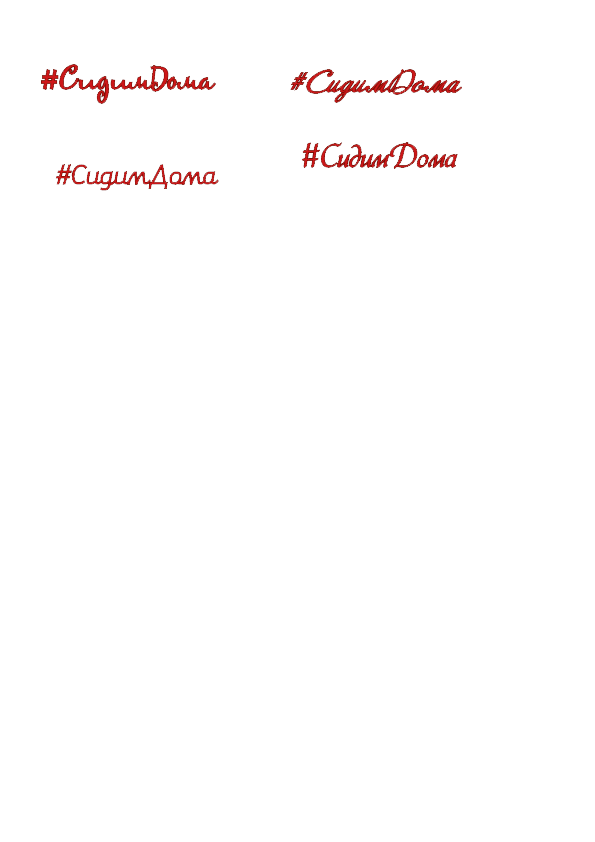 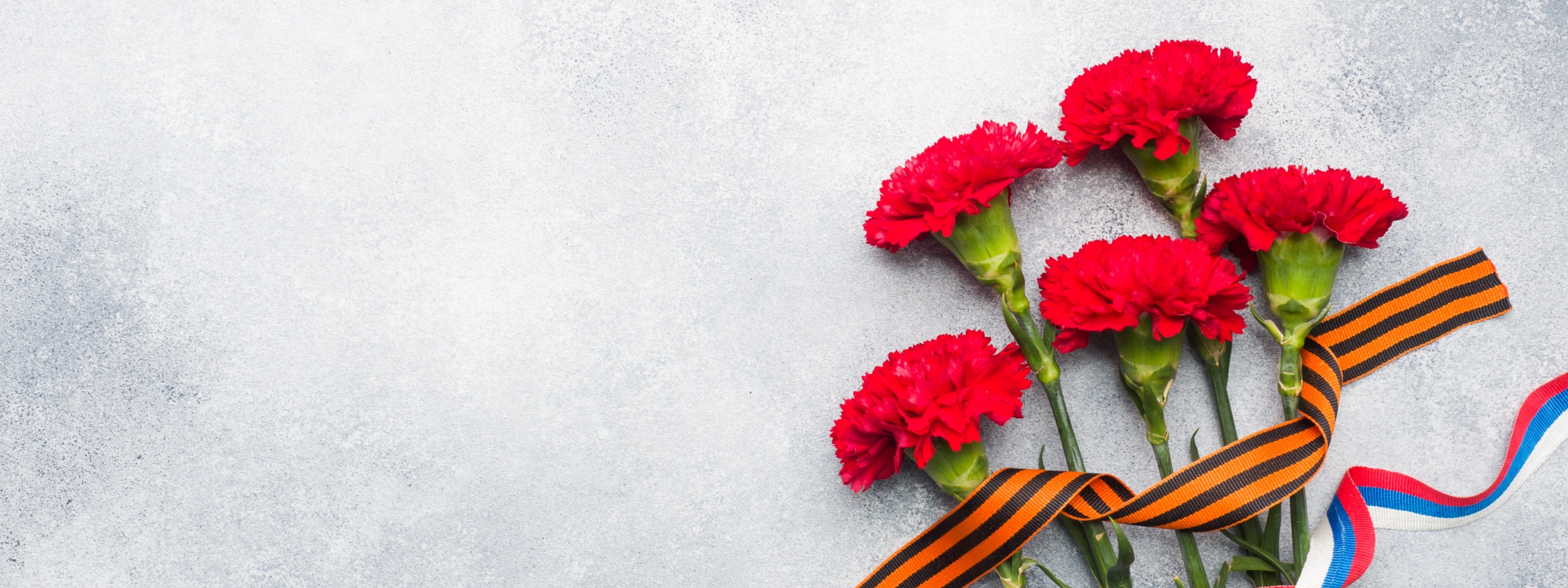 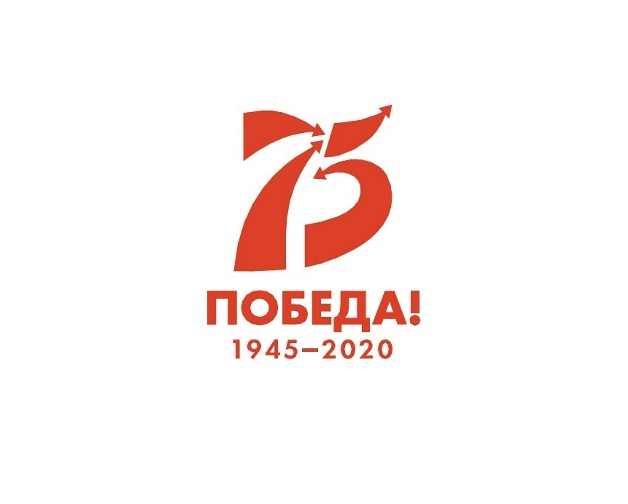 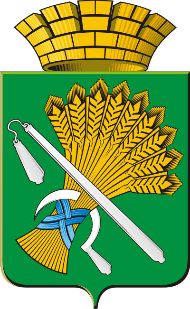 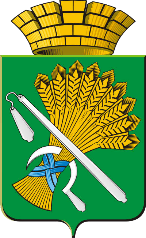 ПРОГРАММА	празднования 9 мая в 2020 году 	75-й годовщины Победы в Великой Отечественной Войне 1941 – 1945 г.г. в Камышловском городском округе (в удаленном режиме)НаименованиеВремя проведенияСсылки, электронные адресаТрансляция поздравлений официальных лиц на Камышловском телевидении «Примите наши поздравления!»в течение дняhttps://ok.ru/group/53175587242172https://www.youtube.com/channel/UCRYIJYHp8EhQzrdzd7DFmLgОфициальный сайт КамТВ http://www.tvkam.ruhttps://www.instagram.com/kamtv_https://vk.com/kamyshlovtvРадио РЕАЛ ФМТрансляция поздравлений ветеранов Великой Отечественной Войны «Поздравительная видеооткрытка от Героев былых времен»в течение дняhttps://ok.ru/group/53175587242172https://www.youtube.com/channel/UCRYIJYHp8EhQzrdzd7DFmLgОфициальный сайт КамТВ http://www.tvkam.ruhttps://www.instagram.com/kamtv_https://vk.com/kamyshlovtvУчастие в акции «Георгиевская ленточка» онлайнв течение дняЧерез социальные сетиАкция «Бессмертный полк Камышлов»в течение дняhttps://vk.com/public194573287 Всероссийская народная музыкальная акция «Окно Победы»12.00 часовhttps://dukhovik.ru/vserossijskaya-narodnaya-muzyikalnaya-akcziya-okno-pobedyi.htmlИнтернет-парад боевой техники совместно с воинскими частями г. Камышлова и Камышловского районав течение дняОфициальный сайт КамТВ http://www.tvkam.ruПроект «Живые истории»каждый часОфициальный сайт «ЦКиД» https://kamckid.ru/75-let-pobedy/http://ok.ru/ckid96http://instagram.com/40letka/Проект «День Победы – праздник, объединяющий поколения!»в течение дняОфициальный сайт «ЦКиД» https://kamckid.ru/75-let-pobedy/http://ok.ru/ckid96http://instagram.com/40letka/Поздравления от сотрудников АМУК КГО «ЦКиД»в течение дняОфициальный сайт «ЦКиД» https://kamckid.ru/75-let-pobedy/http://ok.ru/ckid96http://instagram.com/40letka/Интернет-парад «Победа»Челленджер-поделок «Боевой техники ВОВ»в течение дняОфициальный сайт «ЦКиД» https://kamckid.ru/75-let-pobedy/http://ok.ru/ckid96http://instagram.com/40letka/Видео-презентация обновленной музейной экспозиции Камышловского краеведческого музея «И помнит мир, спасенный», рассказывающей о Камышлове в период Великой Отечественной войны.в течение дняОфициальный сайт Камышловского краеведческого музеяhttp://muzei-kam.ru/https://vk.com/id317970573https://ok.ru/profile/568969529564Проект «Помним! Гордимся!». Ежедневная презентация музейных экспонатов и историй по теме «Камышлов и камышловцы в годы  Великой Отечественной войны» Акция «Камышлов –  с заботой об истории!»в течение дняОфициальный сайт Камышловского краеведческого музеяhttp://muzei-kam.ru/https://vk.com/id317970573https://ok.ru/profile/568969529564Акция «Камышлов –с заботой об истории!»в течение дняОфициальный сайт Камышловского краеведческого музеяhttp://muzei-kam.ru/https://vk.com/id317970573https://ok.ru/profile/568969529564Фотоконкурс «День Победы в моем объективе»в течение дняОфициальный сайт http://кам-ддт.рф/docs/2020_02_13/HNbarbn6K5DA7H2Hh47T4rKHy.pdfЛитературный флешмоб «Помним и гордимся»в течение дняhttps://vk.com/public191583283Фестиваль праздничных поздравлений «Спасибо за жизнь»в течение дняhttps://vk.com/spasibo_kamddt2020Электронный поэтический сборник по итогам акции «Великая Победа – гордость поколений»9 маяОфициальный сайт КамТВ http://www.tvkam.ruОнлайн проект среди ОУ КГО с привлечением педагогов, обучающихся и их родителей «Память поколений»9 маяhttps://vk.com/pobedakamАкция с привлечением медийныхи официальных лиц«Мы память о войне пронесем сквозь поколения»9 маяhttps://vk.com/kambiblhttps://ok.ru/kambibl